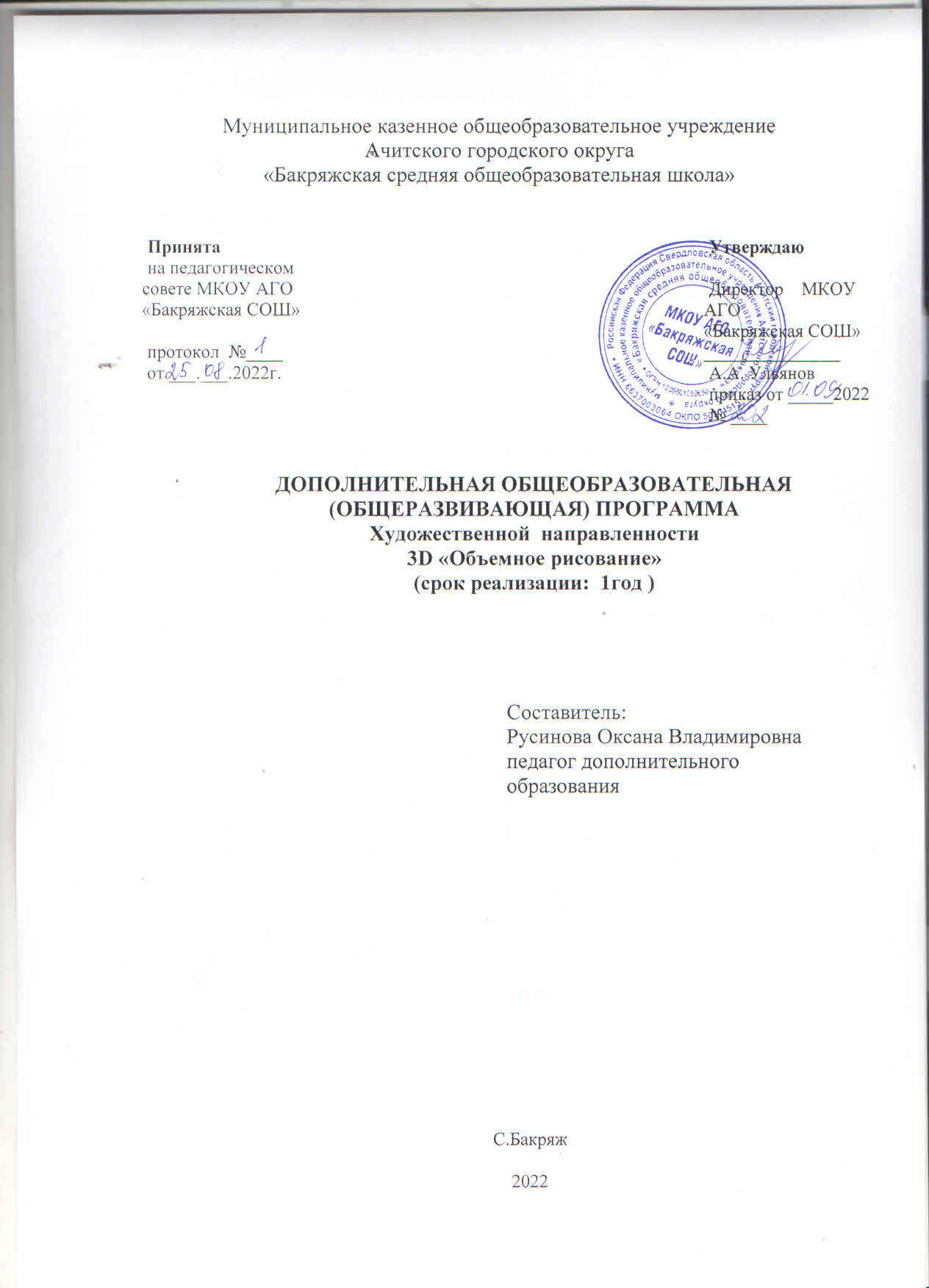 Содержание1. «Комплекс основных характеристик программы»1.1	Пояснительная записка…………………………………………………………31.2 Цель и задачи программы……………………………………………………….…51.3 Содержание программы……………………………………………………………61.4	Планируемые результаты  ………………………………………………….…8II. «Комплекс организационно-педагогических условий»2.1 Календарный учебный график……………………………………………………92.2 	Условия реализации программы………………………………………………102.3. Формы аттестации………………………………………………………………142.4 Оценочные материалы…………………………………………………………….142.5 Методические материалы………………………………………………..………141. «Комплекс основных характеристик программы»Пояснительная запискаДанная рабочая  программа составлена  в соответствии с  требованиями  ФГОС НОО. Курс проводится в рамках дополнительной (общеразвивающей) программы художественной направленности.АктуальностьРабота с 3D – одно из самых популярных направлений, причём занимаются этой работой не только профессиональные художники и дизайнеры. В наше время трёхмерной картинкой уже никого не удивишь. Люди осваивают азы трёхмерного моделирования достаточно быстро и начинают применять свои знания на практике.Отличительными особенностями общеразвивающей программы являются:ее практическая направленность, связанная с получением навыков работы с современным оборудованием – 3d ручкой. В ходе обучения ребенок получает основные сведения об устройстве оборудования, принципах его работы. В целях развития самостоятельности на занятиях предлагается решать задачи различной сложности, связанные со способами изготовления и сборки моделей с учетом ограничений той или иной технологии. Занятия строятся по принципу: от простого к сложному. При общей практической направленности теоретические сведения сообщаются обучающимся в объеме, необходимом для правильного понимания значение тех или иных технических требований для осознанного выполнения работы. Изложение теории проводится постепенно, иногда ограничиваясь лишь краткими беседами и пояснениями по ходу учебного процесса. Специально для практической работы подобран ряд моделей, которые позволят ребенку понять, границы применимости той или иной технологии, понять свойства того или иного материала. В конце программы каждый обучающийся изготавливает модель, что способствует формированию большей заинтересованности в дальнейшей работе.Решающее значение имеет способность к пространственному воображению. Пространственное воображение необходимо для чтения чертежей, когда из плоских проекций требуется вообразить пространственное тело со всеми особенностями его устройства и формы. Как и любая способность, пространственное воображение может быть улучшено человеком при помощи практических занятий. Как показывает практика, не все люди могут развить пространственное воображение до необходимой конструктору степени, поэтому освоение 3D-моделирования призвано способствовать приобретению соответствующих навыков. 3D-моделирование — прогрессивная отрасль мультимедиа, позволяющая осуществлять процесс создания трехмерной модели объекта при помощи специальных компьютерных программ. Моделируемые объекты выстраиваются на основе чертежей, рисунков, подробных описаний и другой информации. Он посвящён изучению простейших методов 3D-моделирования с помощью 3D ручки.Рисование 3Д ручкой – новейшая технология творчества, в которой для создания объёмных изображений используется нагретый биоразлагаемый пластик. Застывающие линии из пластика можно располагать в различных плоскостях, таким образом, становится возможным рисовать в пространстве.Данный курс позволит выявить обучающихся, проявивших интерес к знаниям, оказать им помощь в формировании устойчивого интереса к построению моделей с помощью 3D-ручки. В процессе создания моделей, обучающиеся научатся объединять реальный мир с виртуальным, это повысит уровень пространственного мышления, воображения.Адресат общеразвивающей программы: Программа предназначена для освоения обучающимися 6-11 лет, отбора детей для обучения по программе не предусмотрено.Объем и срок освоения общеразвивающей программы:Учебный план  кружка «Объемное рисование» составляет 34 часа аудиторных занятий. Формы обучения: очнаяРежим занятий, периодичность и продолжительность занятий -  общее количество часов за год составляет 34 часа, одно занятие в неделю,  продолжительностью 40 мин.1.2 Цель и задачи программыОсновные цели:- Формирование и развитие у обучающихся интеллектуальных и практических компетенций в области создания пространственных моделей.- знакомство и изучение 3 D технологии;- научить владеть техникой рисования 3D ручкой, осваивать приёмы и способы конструирования целых объектов из частей;- обеспечение необходимых условий для личностного развития, профессионального самоопределения и творческого труда обучающихся.Задачи программыОбучающие:способствовать формированию умения обобщения, анализа, восприятия информации, постановки цели и выбора путей ее достижения, умения осуществлять целенаправленный поиск информации;способствовать реализации межпредметных связей по информатике, геометрии и рисовани;.формировать понятие трёхмерного моделирования; учить ориентироваться в трёхмерном пространстве, модифицировать, изменять объекты или их отдельные элементы, объединять созданные объекты в функциональные группы, создавать простые трёхмерные модели.Развивающие:	развивать творческую инициативу и самостоятельность в поиске решения;развивать мелкую моторику;развивать логическое мышление.Воспитательные:способствовать развитию умения работать в команде, умения подчинять личные интересы общей цели;способствовать воспитанию настойчивости в достижении поставленной цели, трудолюбия, ответственности, дисциплинированности, внимательности, аккуратности.1.3. Содержание общеразвивающей программыСодержание учебного плана1.4. Планируемые результаты.Личностные результаты:готовность и способность к самостоятельному обучению на основе учебно-познавательной мотивации;готовность к выбору направления профильного образования с учётом устойчивых познавательных интересов;освоение материала курса как одного из инструментов информационных технологий в дальнейшей учёбе и повседневной жизни.Метапредметные результаты:Регулятивные универсальные учебные действия:освоение способов решения проблем творческого характера в жизненных ситуациях;формирование умений ставить цель – создание творческой работы, планировать достижение этой цели, создавать наглядные динамические графические объекты в процессе работы;оценивание получающегося творческого продукта и соотнесение его с изначальным замыслом, выполнение по необходимости коррекции либо продукта, либо замысла.Познавательные универсальные учебные действия:строить рассуждение от общих закономерностей к частным явлениям и от частных явлений к общим закономерностям,строить рассуждение на основе сравнения предметов и явлений, выделяя при этом общие признаки.Коммуникативные универсальные учебные действия:формирование и развитие компетентности в области использования информационно-коммуникационных технологий;Предметные результаты:обучающийся получит знания о возможностях построения трёхмерных моделей;научится самостоятельно создавать простые модели реальных объектов.Раздел №2 Комплекс организационно-педагогических условий:2.1.Календарный учебный график2.2.Условия реализации общеразвивающей программы.Материально-техническое обеспечениеОснову школьного  кружка составляют:специализированный кабинет;Компьютер3д ручкиБумага А4 (для шаблонов)2.3. Формы аттестации и оценочные материалы.Выполнение образовательной программы предполагает активное участие в конкурсах, выставках ученического технического творчества.Итоговая аттестация по курсу внеурочной деятельности «»Объемное рисование» проводится в форме защита  проекта на школьном и районном уровне «Ручка 21 века». 2.4.Методические материалыФормы проведения занятий подбираются с учётом цели и задач, познавательных интересов и индивидуальных возможностей обучающихся, специфики содержания курса внеурочной деятельности и возраста воспитанников: рассказ, беседа, дискуссия, учебная познавательная игра, мозговой штурм, и др.№ №п/пТема занятийКоличество часовТеорияПрактика№ №п/пТема занятий1Знакомство с 3D ручкой11472Мы моделируем7253Мы создаем 8174Наш проект «Ручка 21 века»5145Выставка 312ИТОГО 34925№ п/пНаименование темы 13D ручка. Демонстрация возможностей, устройство 3D ручки 2Техника безопасности при работе с 3D ручкой3Эскизная графика и шаблоны при работе с3D ручкой 4Общие понятия и представления о форме5Геометрическая основа строения формы предметов6Выполнение линий разных видов. Способы заполнения межлинейного пространства7 - 9Практическая работа «Создание плоской фигуры по трафарету» (алфавит)10-11Практическая работа «Создание плоской фигуры по трафарету» (Написание имени печатными буквами и прописными)12Значение чертежа 13Создание простой объёмной фигуры, состоящей из плоских деталей.14Практическая работа «Создание объёмной фигуры, состоящей из плоских деталей «Ромашка» (лепестки)15Практическая работа «Создание объёмной фигуры, состоящей из плоских деталей «Ромашка» (лепестки)16Практическая работа «Создание объёмной фигуры, состоящей из плоских деталей «Ромашка» (стебель и листочки)17Практическая работа «Создание объёмной фигуры, состоящей из плоских деталей «Ромашка» (сбор цветка)18Практическая работа «Создание объёмной фигуры, состоящей из плоских деталей «Ромашка».  Оформление готового цветка19Выставке декоративно - прикладного творчества, посвященного международному Дню матери «Мамин праздник»20КТД «Что такое  3D- ручка?»  (мастер – класс для родителей)21Создание трёхмерных объектов22 - 23Практическая работа «Елочка»24 - 28Практическая работа «Лесные зверушки»29 Выставка детского творчества «Добрых рук мастерство». 30Проект «Ручка 21 века». Организационно – подготовительный  этап: цель и задачи  31 - 32Проект «Ручка 21 века». Проектно-конструктивная деятельность 33Защита проекта «Ручка 21 века»34Творческий отчет внеурочной деятельности «День открытых дверей№Тема урокаКол-вочасовХар-кадеятельностиучащихсяЗнакомство с 3D ручкой (11часов)Знакомство с 3D ручкой (11часов)Знакомство с 3D ручкой (11часов)Знакомство с 3D ручкой (11часов)13D ручка. Демонстрация возможностей, устройство 3D ручки 1готовность и способность к самостоятельному обучению на основе учебно-познавательной мотивации;готовность к выбору направления профильного образования с учётом устойчивых познавательных интересов;2Техника безопасности при работе с 3D ручкой1освоение материала курса как одного из инструментов информационных технологий в дальнейшей учёбе и повседневной жизни.3Эскизная графика и шаблоны при работе с3D ручкой 1освоение способов решения проблем творческого характера в жизненных ситуациях;4Общие понятия и представления о форме1формирование умений ставить цель – создание творческой работы, планировать достижение этой цели, создавать наглядные динамические графические объекты в процессе работы;5Геометрическая основа строения формы предметов1оценивание получающегося творческого продукта и соотнесение его с изначальным замыслом, выполнение по необходимости коррекции либо продукта, либо замысла.6Выполнение линий разных видов. Способы заполнения межлинейного пространства1оценивание получающегося творческого продукта и соотнесение его с изначальным замыслом, выполнение по необходимости коррекции либо продукта, либо замысла.7Практическая работа «Создание плоской фигуры по трафарету» (алфавит)3формирование умений ставить цель – создание творческой работы, планировать достижение этой цели, создавать наглядные динамические графические объекты в процессе работы;8Практическая работа «Создание плоской фигуры по трафарету» (Написание имени печатными буквами и прописными)2формирование умений ставить цель – создание творческой работы, планировать достижение этой цели, создавать наглядные динамические графические объекты в процессе работы;Мы моделируем (7 часов)Мы моделируем (7 часов)Мы моделируем (7 часов)Мы моделируем (7 часов)1Значение чертежа 1освоение способов решения проблем творческого характера в жизненных ситуациях;2Создание простой объёмной фигуры, состоящей из плоских деталей.1освоение способов решения проблем творческого характера в жизненных ситуациях;3Практическая работа «Создание объёмной фигуры, состоящей из плоских деталей «Ромашка» (лепестки)1строить рассуждение от общих закономерностей к частным явлениям и от частных явлений к общим закономерностям,4Практическая работа «Создание объёмной фигуры, состоящей из плоских деталей «Ромашка» (лепестки)1строить рассуждение от общих закономерностей к частным явлениям и от частных явлений к общим закономерностям,5Практическая работа «Создание объёмной фигуры, состоящей из плоских деталей «Ромашка» (стебель и листочки)1формирование и развитие компетентности в области использования информационно-коммуникационных технологий;6Практическая работа «Создание объёмной фигуры, состоящей из плоских деталей «Ромашка» (сбор цветка)1строить рассуждение от общих закономерностей к частным явлениям и от частных явлений к общим закономерностям,7Практическая работа «Создание объёмной фигуры, состоящей из плоских деталей «Ромашка».  Оформление готового цветка1строить рассуждение от общих закономерностей к частным явлениям и от частных явлений к общим закономерностям,1Выставке декоративно - прикладного творчества, посвященного международному Дню матери «Мамин праздник»1строить рассуждение от общих закономерностей к частным явлениям и от частных явлений к общим закономерностям,2КТД «Что такое  3D- ручка?»  (мастер – класс для родителей)1формирование умений ставить цель – создание творческой работы, планировать достижение этой цели, создавать наглядные динамические графические объекты в процессе работы;3Создание трёхмерных объектов1формирование и развитие компетентности в области использования информационно-коммуникационных технологий;4Практическая работа «Елочка»2формирование и развитие компетентности в области использования информационно-коммуникационных технологий;5Практическая работа «Лесные зверушки»2формирование и развитие компетентности в области использования информационно-коммуникационных технологий;6Выставка детского творчества «Добрых рук мастерство». 1строить рассуждение от общих закономерностей к частным явлениям и от частных явлений к общим закономерностям,Наш проект «Ручка 21 века» (5 часов)Наш проект «Ручка 21 века» (5 часов)Наш проект «Ручка 21 века» (5 часов)Наш проект «Ручка 21 века» (5 часов)1Проект «Ручка 21 века». Организационно – подготовительный  этап: цель и задачи  1формирование умений ставить цель – создание творческой работы, планировать достижение этой цели, создавать наглядные динамические графические объекты в процессе работы;2Проект «Ручка 21 века». Проектно-конструктивная деятельность 2формирование умений ставить цель – создание творческой работы, планировать достижение этой цели, создавать наглядные динамические графические объекты в процессе работы;3Защита проекта «Ручка 21 века»1формирование умений ставить цель – создание творческой работы, планировать достижение этой цели, создавать наглядные динамические графические объекты в процессе работы;4Творческий отчет внеурочной деятельности «День открытых дверей1формирование умений ставить цель – создание творческой работы, планировать достижение этой цели, создавать наглядные динамические графические объекты в процессе работы;